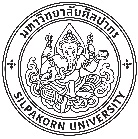 บันทึกข้อความส่วนงาน  ภาควิชา/สาขาวิชา ............../หลักสูตรนานาชาติ (ระบุชื่อภาควิชา/สาขาวิชา) คณะสถาปัตยกรรมศาสตร์ที่  อว  8608/	วันที่     xx  xxxx  xxxx (ระบุวัน เดือน ปี)เรื่อง	เสนอร่างเอกสาร .................................................................................... (ระบุชื่อเอกสาร) เพื่อพิจารณาในที่ประชุมกรรมการประจำคณะฯเรียน	คณบดีคณะสถาปัตยกรรมศาสตร์ (ผ่านรองคณบดีฝ่ายวิชาการ)ด้วยกระผม/ดิฉัน ...................... ภาควิชา/สาขาวิชา ..................... หลักสูตร ......................................... มีความประสงค์ทำข้อตกลงความร่วมมือทางวิชาการ ระดับ .............. (เลือกระดับความร่วมมือว่าเป็นระดับคณะวิชาหรือระดับมหาวิทยาลัย) กับสถาบันอุดมศึกษา/หน่วยงานในต่างประเทศ คือ............................................ ประเทศ .......................(ระบุชื่อและประเทศของสถาบันในต่างประเทศ)โดยมีวัตถุประสงค์เพื่อ.......................................................... (ระบุวัตถุประสงค์ของการทำความร่วมมือ) และได้รับความเห็นชอบจากหัวหน้าภาควิชา ................/หัวหน้าสาขาวิชา............................. (ระบุชื่อภาควิชา/สาขาวิชา) แล้ว ในการนี้ จึงใคร่ขอส่งเอกสารที่เกี่ยวข้องในการจัดทำข้อตกลงฯ ได้แก่มติที่ประชุมภาควิชา/สาขาวิชา/หลักสูตร .................... ครั้งที่ ............... วันที่ ................ วาระพิจารณา เรื่อง .................................................................................................................(หากมี)แบบเสนอร่างบันทึกข้อตกลงความเข้าใจว่าด้วยความร่วมมือทางวิชาการ จำนวน 1 ฉบับ(ร่าง) บันทึกข้อตกลงความเข้าใจ ฉบับภาษาอังกฤษ จำนวน 1 ฉบับ(ร่าง) บันทึกข้อตกลงความร่วมมือทางวิชาการ ฉบับภาษาอื่น จำนวน 1 ฉบับ (หากมี) ตัดข้อ 4. ออก ถ้าไม่มีฉบับภาษาอื่น(ร่าง) บันทึกข้อตกลงความเข้าใจ (ฉบับภาษาไทย) ซึ่งต้องมีผู้ลงนามรับรองการแปล จำนวน 1 ฉบับ ตัดข้อ 5. ออกหากเป็นการลงนามในระดับมหาวิทยาลัยทั้งนี้ ได้ส่งเอกสารที่เกี่ยวข้องทั้งหมดในรูปแบบ word file ให้หน่วยนโยบาย และแผน (คุณมุกดา ถาวร) ที่อีเมล์ thavorn_m@silpakorn.edu เรียบร้อยแล้วจึงเรียนมาเพื่อโปรดพิจารณาดำเนินการเสนอที่ประชุมคณะกรรมการประจำคณะฯ พิจารณา และดำเนินการส่วนที่เกี่ยวข้องต่อไปด้วย จักขอบคุณยิ่ง	          (....................................................................)              ผู้ประสงค์เสนอการลงนามข้อตกลงฯ